В соответствии с распоряжением главы администрации (губернатора) Краснодарского края от 19 июня 2017 года №174-р «Об утверждении Графика принятия нормативных правовых актов Краснодарского края об индексации с 1 января 2018 года заработной платы работников государственных учреждений Краснодарского края, работников государственных органов Краснодарского края, не являющихся государственными гражданскими служащими Краснодарского края, денежного содержания государственных гражданских служащих Краснодарского края» с краевым бюджетом на 2018 год и плановый период 2019 и 2020 годов, письмом Министерства финансов Краснодарского края от 23 августа 2017 года №205-4592/17-12-04,  Уставом  Губского  сельского  поселения  Мостовского  района   п о с т а н о в л я ю:1.Повысить заработную плату (должностные оклады) работников МКУ «МСЦ Юность» Губского сельского поселения Мостовского района (не перешедших на отраслевую систему оплаты труда) на 5 процентов с 1 января 2018 года.2. Финансирование расходов, связанных с реализацией настоящего постановления, осуществлять в пределах фонда оплаты труда, предусмотренного в бюджете на 2018 год на обеспечение деятельности работников МКУ «МСЦ Юность» Губского сельского поселения Мостовского района.2.Общему отделу администрации Губского сельского поселения Мостовского района (Перова) разместить настоящее постановление на официальном сайте администрации Губского сельского поселения Мостовского района в информационно-телекоммуникационной сети «Интернет».3. Контроль за выполнением настоящего постановления оставляю за собой.4. Постановление вступает в силу со дня его подписания.Глава Губскогосельского поселения                                                                                  А.А.Лутай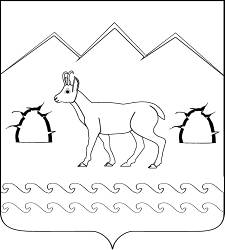 АДМИНИСТРАЦИЯ ГУБСКОГО СЕЛЬСКОГО ПОСЕЛЕНИЯ МОСТОВСКОГО РАЙОНАПОСТАНОВЛЕНИЕот 20.12.2017                                                    № 184станица ГубскаяО повышении заработной платы (должностных окладов) работников МКУ «МСЦ Юность» Губского сельского поселенияМостовского района